Rebraiding Team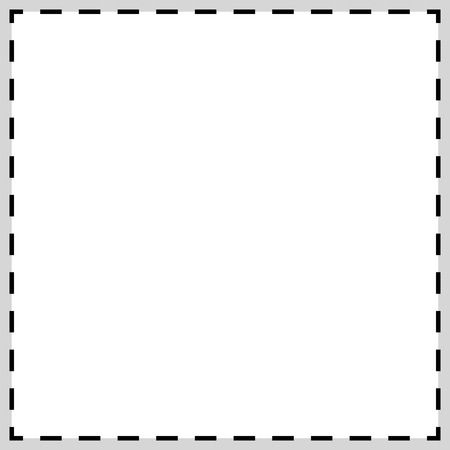 Autosparks Ltd80-88 Derby RoadSandiacreNottinghamNG10 5HU